   AnexalaMetodologia deîntocmire,completare şi valorificare araportului deevaluarelafinalulclaseipregătitoare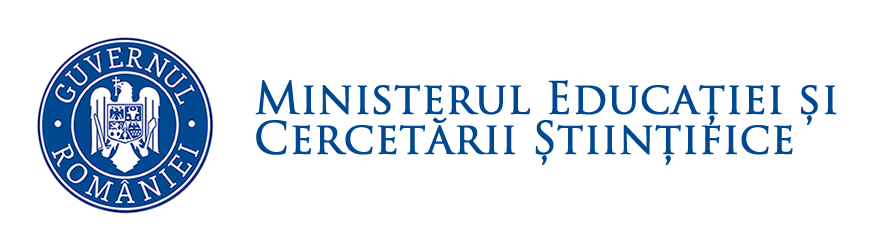 	CENTRUL NAȚIONAL                                                                                                                                       DE EVALUARE                                                                                                                                       ȘI EXAMINARE	JUDEȚUL………………………………….	UNITATEA DE ÎNVĂȚĂMÂNT	…………………………………………………	…………………………………………………	NR………………………. / …………………..RAPORT DE EVALUAREla finalul clasei pregătitoareANUL ȘCOLAR………………….                                                                                         NUMELE ȘI PRENUMELE ELEVULUI……………………………………………………………………………………..CLASA……………………………………………………………………………………..	DATA ȘI LOCUL NAȘTERII……………………………………………………………………………………..CNP……………………………………………………………………………………..	NUMELE ȘI PRENUMELE PĂRINȚILOR/REPREZENTANTULUI LEGAL:MAMA : ……………………………………………………………………………………..                                              TATĂL: ………………………………………………………………………..                                               REPREZENTANTUL LEGAL: ……………………………………………….	CADRUL DIDACTIC……………………………………………………………………………………..AnexalaMetodologia deîntocmire,completare şi valorificare araportului deevaluarelafinalulclaseipregătitoare _________________________________________________________________________________________________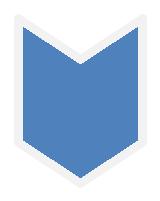 Raportul de evaluare la finalul clasei pregătitoare este un document-tip, în care se consemnează nivelul realizării competențelor generale, respectiv a competențelor specifice asociate fiecărei discipline.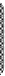 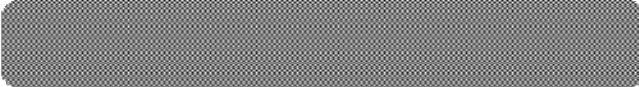 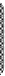 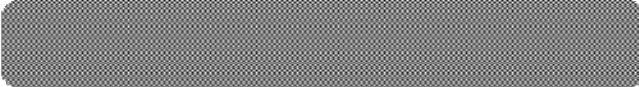 Documentul face parte integrantă din portofoliul educaţional al elevului. Scopul întocmirii Raportului de evaluare, la finalul clasei pregătitoare, îl reprezintă orientarea şi optimizarea procesului educativ, în vederea pregătirii elevilor pentru a răspunde solicitărilor de tip şcolar.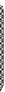 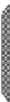 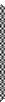 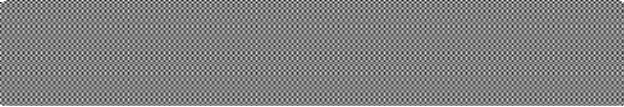 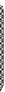 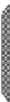 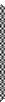 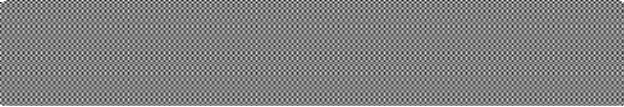 Raportul de evaluare este valorificat pentru optimizarea procesului educativ în ansamblul său şi pentru fundamentarea deciziilor de orientare şi consiliere educaţională, stând la baza întocmirii / actualizării planului individualizat de învăţare pentru elevi.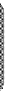 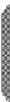 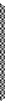 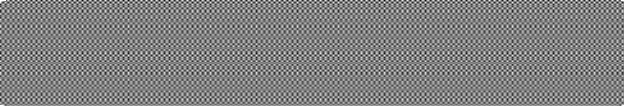 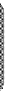 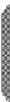 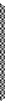 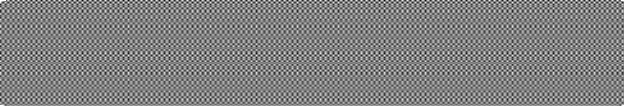 Conţinutul raportului de evaluare are caracter confidenţial.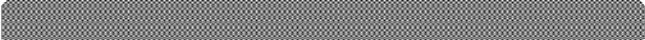 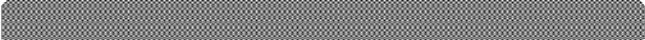 INSTRUCŢIUNI DE COMPLETARESe bifează un singur nivel de apreciere în caseta corespunzătoare pentru fiecare competenţă în parte.Exemplu:DisciplinăCompetența vizatăEvaluare finalăRealizată	In curs de realizare 2AnexalaMetodologia deîntocmire,completare şi valorificare araportului deevaluarelafinalulclaseipregătitoare _________________________________________________________________________________________________3AnexalaMetodologia deîntocmire,completare şi valorificare araportului deevaluarelafinalulclaseipregătitoare _________________________________________________________________________________________________4AnexalaMetodologia deîntocmire,completare şi valorificare araportului deevaluarelafinalulclaseipregătitoare _________________________________________________________________________________________________5AnexalaMetodologia deîntocmire,completare şi valorificare araportului deevaluarelafinalulclaseipregătitoare _________________________________________________________________________________________________6AnexalaMetodologia deîntocmire,completare şi valorificare araportului deevaluarelafinalulclaseipregătitoare _________________________________________________________________________________________________APRECIERI ŞI RECOMANDĂRI FINALE-----------------------------------------------------------------------------------------------------------------------------------------------------------------------------------------------------------------------------------------------------------------------------------------------------------------------------------------------------------------------------------------------------------------------------------------------------------------------------------------------------------------------------------------------------------------------------------------------------------------------------------------------------------------------------------------------------------------------------------------------------------------------------------------------------------------------------------------------------------------------------------------------------------------------------------------------------------------------------------------------------------------------------------------------------------------------------------------------------------------------------------------------------------------------------------------------------------------------------------------------------------------------------------------------------------------------------------------------------------------CADRU DIDACTIC,_____________________________RESPONSABIL COMISIE METODICĂ / DIRECTOR,___________________________________DATA COMPLETĂRII RAPORTULUI______________________________7COMUNICARE ÎN LIMBA ROMÂNĂEvaluare finalăEvaluare finalăCOMUNICARE ÎN LIMBA ROMÂNĂRealizatăÎn curs de realizare1. Receptarea de mesaje orale în contexte de comunicare cunoscute1. Receptarea de mesaje orale în contexte de comunicare cunoscute1. Receptarea de mesaje orale în contexte de comunicare cunoscute1.1. Identificarea semnificaţiei unui mesaj scurt, pe teme familiare, rostit clar şi rar1.2. Identificarea unor informaţii variate dintr-un mesaj scurt, rostit clar şi rar1.3. Identificarea sunetului iniţial şi/ sau final dintr-un cuvânt, a silabelor şi a cuvintelor din propoziţii rostite clar şi rar1.4. Exprimarea interesului pentru receptarea de mesaje orale, în contexte de comunicare cunoscute2. Exprimarea de mesaje orale în diverse situaţii de comunicare2. Exprimarea de mesaje orale în diverse situaţii de comunicare2. Exprimarea de mesaje orale în diverse situaţii de comunicare2.1. Pronunţarea clară a sunetelor şi a cuvintelor în enunţuri simple2.2. Transmiterea unor informaţii referitoare la sine şi la universul apropiat, prin mesaje scurte2.3. Participarea cu interes la dialoguri scurte, în situaţii de comunicare uzuală2.4. Exprimarea propriilor idei în contexte cunoscute, manifestând interes pentru comunicare3. Receptarea unei varietăţi de mesaje scrise, în contexte de comunicare cunoscute3. Receptarea unei varietăţi de mesaje scrise, în contexte de comunicare cunoscute3. Receptarea unei varietăţi de mesaje scrise, în contexte de comunicare cunoscute3.1. Recunoaşterea unor cuvinte uzuale, din universul apropiat, scrise cu litere mari şi mici de tipar3.2. Identificarea semnificaţiei unei/ unor imagini care prezintă întâmplări, fenomene, evenimente familiare3.3. Identificarea semnificaţiei unor simboluri care transmit mesaje de necesitate imediată, din universul familiar3.4. Exprimarea în cuvinte proprii a mesajelor redate pe suport vizual sau auditiv, manifestând interes pentru lucrul cu cartea4. Redactarea de mesaje în diverse situaţii de comunicare4. Redactarea de mesaje în diverse situaţii de comunicare4. Redactarea de mesaje în diverse situaţii de comunicare4.1. Trasarea elementelor grafice şi a contururilor literelor, folosind resurse variate4.2. Redactarea unor mesaje simple, în contexte uzuale de comunicare4.3. Exprimarea unor idei, trăiri personale şi informaţii prin intermediul limbajelor neconvenţionaleCOMUNICARE ÎN LIMBA MODERNĂ 1Evaluare finalăEvaluare finalăCOMUNICARE ÎN LIMBA MODERNĂ 1RealizatăÎn curs de realizare1. Receptarea de mesaje orale simple1. Receptarea de mesaje orale simple1. Receptarea de mesaje orale simple1.1 Oferirea unei reacţii adecvate la salut şi la o întrebare/ instrucţiune scurtă şi simplă rostită clar şi foarte rar, care este însoţită de gesturi de către interlocutor1.2 Recunoaşterea denumirilor unor obiecte din universul imediat, în mesaje articulate clar şi rar1.3 Manifestarea curiozităţii faţă de sesizarea semnificaţiei globale a unor filme şi a unor cântece pentru copii în limba modernă respectivă2. Exprimarea orală în situaţii de comunicare uzuală2. Exprimarea orală în situaţii de comunicare uzuală2. Exprimarea orală în situaţii de comunicare uzuală2.1 Reproducerea unor informaţii simple/ cântece/poezii scurte şi simple cu sprijinul profesorului2.2 Oferirea unor informaţii elementare, punctuale, despre sine (nume, gen, vârstă), despre universul imediat, cu sprijin din partea interlocutorului2.3 Participarea la jocuri de comunicare în care reproduce sau creează rime/ mesaje scurte2.3 Participarea la jocuri de comunicare în care reproduce sau creează rime/ mesaje scurte2.3 Participarea la jocuri de comunicare în care reproduce sau creează rime/ mesaje scurte3. Receptarea de mesaje scrise simple3. Receptarea de mesaje scrise simple3. Receptarea de mesaje scrise simple3.1 Manifestarea curiozităţii pentru decodarea unor mesaje scrise simple şi scurte din universul imediat4. Redactarea de mesaje simple în situaţii de comunicare uzuală4. Redactarea de mesaje simple în situaţii de comunicare uzuală4. Redactarea de mesaje simple în situaţii de comunicare uzuală4.1 Participarea la proiecte de grup/ la nivelul clasei în care elaborează cu sprijin scurte mesaje scriseMATEMATICĂ ŞI EXPLORAREA MEDIULUIEvaluare finalăEvaluare finalăMATEMATICĂ ŞI EXPLORAREA MEDIULUIRealizatăÎn curs de realizare1. Utilizarea numerelor în calcule elementare1. Utilizarea numerelor în calcule elementare1. Utilizarea numerelor în calcule elementare1.1. Recunoaşterea şi scrierea numerelor în concentrul 0-311.2. Compararea numerelor în concentrul 0-311.3. Ordonarea numerelor în concentrul 0-31, folosind poziţionarea pe axa numerelor1.4. Efectuarea de adunări şi scăderi în concentrul 0-31, prin adăugarea /extragerea a 1-5 elemente dintr-o mulţime dată1.5. Efectuarea de adunări repetate/ scăderi repetate prin numărare şi reprezentări obiectuale în concentrul 0-311.6. Utilizarea unor denumiri şi simboluri matematice (sumă, total, diferenţă, =, +. -) în rezolvarea şi/sau compunerea de probleme2. Evidenţierea caracteristicilor geometrice ale unor obiecte localizate în spaţiul înconjurător2. Evidenţierea caracteristicilor geometrice ale unor obiecte localizate în spaţiul înconjurător2. Evidenţierea caracteristicilor geometrice ale unor obiecte localizate în spaţiul înconjurător2.1. Orientarea şi mişcarea în spaţiu în raport cu repere/direcţii precizate, folosind sintagme de tipul: în, pe, deasupra, dedesubt, lângă, în faţa, în spatele, sus, jos, stânga, dreapta, orizontal, vertical, oblic2.2. Identificarea unor forme geometrice plane (pătrat, triunghi, dreptunghi, cerc) şi a unor corpuri geometrice (cub, cuboid, sferă) în obiecte manipulate de copii şi în mediul înconjurător3. Identificarea unor fenomene/relaţii/ regularităţi/structuri din mediul apropiat3. Identificarea unor fenomene/relaţii/ regularităţi/structuri din mediul apropiat3. Identificarea unor fenomene/relaţii/ regularităţi/structuri din mediul apropiat3.1. Descrierea unor fenomene/procese/ structuri repetitive simple din mediul apropiat, în scopul identificării unor regularităţi3.2. Manifestarea grijii pentru comportarea corectă în relaţie cu mediul familiar4. Generarea unor explicaţii simple prin folosirea unor elemente de logică4. Generarea unor explicaţii simple prin folosirea unor elemente de logică4. Generarea unor explicaţii simple prin folosirea unor elemente de logică4.1. Formularea unor observaţii asupra mediului apropiat folosind limbajul comun, reprezentări prin desene şi operatorii logici „şi”, „nu”4.2. Identificarea relaţiilor de tipul „dacă... atunci<” între două evenimente succesive5. Rezolvarea de probleme pornind de la sortarea şi reprezentarea unor date5. Rezolvarea de probleme pornind de la sortarea şi reprezentarea unor date5. Rezolvarea de probleme pornind de la sortarea şi reprezentarea unor date5.1. Sortarea/clasificarea unor obiecte/ materiale etc., pe baza unui criteriu dat5.2. Rezolvarea de probleme în care intervin operaţii de adunare sau scădere cu 1-5 unităţi în concentrul 0-31, cu ajutorul obiectelor6. Utilizarea unor etaloane convenţionale pentru măsurări şi estimări6. Utilizarea unor etaloane convenţionale pentru măsurări şi estimări6. Utilizarea unor etaloane convenţionale pentru măsurări şi estimări6.1. Utilizarea unor măsuri neconvenţionale pentru determinarea şi compararea lungimilor6.2. Utilizarea unor unităţi de măsură pentru determinarea/ estimarea duratelor unor evenimente familiare6.3. Realizarea unor schimburi echivalente valoric folosind reprezentări neconvenţionale în probleme-joc simple de tip venituri-cheltuieli, cu numere din concentrul 0-31RELIGIEEvaluare finalăEvaluare finalăRELIGIERealizatăÎn curs de realizare1. Aplicarea unor norme de comportament specific moralei religioase, în diferite contexte de viaţă1. Aplicarea unor norme de comportament specific moralei religioase, în diferite contexte de viaţă1. Aplicarea unor norme de comportament specific moralei religioase, în diferite contexte de viaţă1.1. Recunoaşterea unor elemente de bază ale credinţei religioase1.2. Observarea caracteristicilor comportamentale ale unui creştin, pe baza valorificării unor situaţii din viaţa de zi cu zi1.3. Aplicarea unor reguli de comportament moral-creştin în contexte de viaţă familiare2. Colaborarea cu copiii şi cu adulţii din mediul familiar, în acord cu valorile religioase2. Colaborarea cu copiii şi cu adulţii din mediul familiar, în acord cu valorile religioase2. Colaborarea cu copiii şi cu adulţii din mediul familiar, în acord cu valorile religioase2.1. Asumarea unor responsabilităţi în cadrul grupurilor din care face parte, la propunerea adultului2.2. Identificarea unor elemente comune şi de diferenţiere între oameni3. Explorarea activă a unor elemente din viaţa de zi cu zi, din perspectiva propriei credinţe3. Explorarea activă a unor elemente din viaţa de zi cu zi, din perspectiva propriei credinţe3. Explorarea activă a unor elemente din viaţa de zi cu zi, din perspectiva propriei credinţe3.1. Explicarea semnificaţiei unor evenimente religioase cunoscute3.2. Identificarea unor sărbători şi evenimente cu semnificaţii religioase, cu incidenţă asupra vieţii familieiARTE VIZUALE ŞI ABILITĂŢI PRACTICEEvaluare finalăEvaluare finalăARTE VIZUALE ŞI ABILITĂŢI PRACTICERealizatăÎn curs de realizare1. Explorarea de mesaje artistice exprimate în limbaj vizual într-o diversitate de contexte familiare1. Explorarea de mesaje artistice exprimate în limbaj vizual într-o diversitate de contexte familiare1. Explorarea de mesaje artistice exprimate în limbaj vizual într-o diversitate de contexte familiare1.1. Sesizarea semnificaţiei unui mesaj vizual simplu, exprimat prin desen/ pictură/ modelaj/ colaj/ film/ desen animat, care reflectă un context familiar1.2.Identificarealiniei,apunctului,aculoriişiaformeiînipostazefamiliare,înspaţiulînconjurător1.3. Manifestarea curiozităţii faţă de explorarea de mesaje artistice simple, exprimate vizual2. Realizarea de creaţii funcţionale şi/sau estetice folosind materiale şi tehnici elementare diverse2. Realizarea de creaţii funcţionale şi/sau estetice folosind materiale şi tehnici elementare diverse2. Realizarea de creaţii funcţionale şi/sau estetice folosind materiale şi tehnici elementare diverse2.1. Observarea unor caracteristici simple ale materialelor întâlnite în mediul familiar2.2. Exprimarea ideilor şi trăirilor personale, în aplicaţii simple, specifice artelor vizuale2.3. Realizarea de aplicaţii/compoziţii/obiecte/ construcţii simple, pe baza interesului direct2.4. Transformarea unui material prin tehnici simple2.5. Exprimarea utilităţii obiectelor realizate prin efort propriu2.6. Participarea la activităţi integrate adaptate nivelului de vârstă, în care se asociază elemente de exprimare vizuală, muzicală, verbală, kinestezicăMUZICĂ ŞI MIŞCAREEvaluare finalăEvaluare finalăMUZICĂ ŞI MIŞCARERealizatăÎn curs de realizare1. Receptarea unor cântece pentru copii şi a unor elemente simple de limbaj muzical1. Receptarea unor cântece pentru copii şi a unor elemente simple de limbaj muzical1. Receptarea unor cântece pentru copii şi a unor elemente simple de limbaj muzical1.1. Receptarea unor sunete din mediul înconjurător, cu durate şi intensităţi contrastante1.2. Diferenţierea sunetelor vorbite sau cântate1.3. Receptarea sunetelor emise de jucăriile muzicale şi percuţia corporală1.4. Receptarea cântecelor cu un ambitus cuprins între DO1-La, cu o structură ritmico-melodică asemănătoare cântecelor din folclorul copiilor2. Interpretarea de cântece pentru copii, cu mijloace specifice vârstei2. Interpretarea de cântece pentru copii, cu mijloace specifice vârstei2. Interpretarea de cântece pentru copii, cu mijloace specifice vârstei2.1. Cântarea în colectiv, asociind mişcarea sugerată de text2.2. Cântarea în colectiv, asociind acompaniamentul liber2.3. Emiterea unor onomatopee asemănătoare cu sunetele din mediul înconjurător, cu durate şi intensităţi diferite3. Exprimarea unor idei, sentimente şi experienţe prin intermediul muzicii şi mişcării, individual sau în grup3. Exprimarea unor idei, sentimente şi experienţe prin intermediul muzicii şi mişcării, individual sau în grup3. Exprimarea unor idei, sentimente şi experienţe prin intermediul muzicii şi mişcării, individual sau în grup3.1. Manifestarea liberă, adecvată, pe muzică, apelând la diverse forme de exprimare3.2. Executarea unui dans cu mişcare repetată, pe un cântec simplu, din folclorul copiilor3.3. Descoperirea şi selectarea unor sonorităţi din mediul înconjurător, pentru acompanierea cântecelor3.4. Improvizarea a unei combinaţii ritmice asemănătoare celor din folclorul copiilor şi asocierea acesteia cu mişcări adecvateEDUCAŢIE FIZICĂEvaluare finalăEvaluare finalăEDUCAŢIE FIZICĂRealizatăÎn curs de realizare1. Valorificarea achiziţiilor psiho-motrice în menţinerea sănătăţii şi a dezvoltării fizice armonioase1. Valorificarea achiziţiilor psiho-motrice în menţinerea sănătăţii şi a dezvoltării fizice armonioase1. Valorificarea achiziţiilor psiho-motrice în menţinerea sănătăţii şi a dezvoltării fizice armonioase1.1. Recunoaşterea influenţei soarelui şi a temperaturii asupra sănătăţii1.2. Identificarea principalelor caracteristici ale posturii corporale corecte1.3. Utilizarea cu interes a variantelor de mişcări specifice segmentelor corpului1.4. Respectarea regulilor de igienă personală2. Exersarea deprinderilor şi a capacităţilor motrice în funcţie de capacitatea psiho-motrică individuală2. Exersarea deprinderilor şi a capacităţilor motrice în funcţie de capacitatea psiho-motrică individuală2. Exersarea deprinderilor şi a capacităţilor motrice în funcţie de capacitatea psiho-motrică individuală2.1. Aplicarea deprinderilor motrice în condiţii de joc2.2. Participarea la jocuri dinamice care antrenează capacităţile motrice individuale2.3. Redarea prin limbaj corporal a unor acţiuni/trăiri personale3. Participarea la jocurile şi activităţile motrice organizate sau spontane3. Participarea la jocurile şi activităţile motrice organizate sau spontane3. Participarea la jocurile şi activităţile motrice organizate sau spontane3.1. Sesizarea regulilor necesare desfăşurării jocurilor3.2. Participarea la activităţi motrice organizate în grup3.3. Manifestarea atitudinii de cooperare, întrajutorare şi fair-play în timpul jocurilorDEZVOLTARE PERSONALĂEvaluare finalăEvaluare finalăDEZVOLTARE PERSONALĂRealizatăÎn curs de realizare1. Manifestarea interesului pentru autocunoaştere şi a atitudinii pozitive faţă de sine şi faţă de ceilalţi1. Manifestarea interesului pentru autocunoaştere şi a atitudinii pozitive faţă de sine şi faţă de ceilalţi1. Manifestarea interesului pentru autocunoaştere şi a atitudinii pozitive faţă de sine şi faţă de ceilalţi1.1. Identificarea unor trăsături personale elementare1.2. Identificarea unor obiecte şi activităţi simple de igienă personală2. Exprimarea adecvată a emoţiilor în interacţiunea cu copii şi adulţi cunoscuţi2. Exprimarea adecvată a emoţiilor în interacţiunea cu copii şi adulţi cunoscuţi2. Exprimarea adecvată a emoţiilor în interacţiunea cu copii şi adulţi cunoscuţi2.1. Recunoaşterea emoţiilor de bază în situaţii simple, familiare2.2. Identificarea regulilor de comunicare în activitatea şcolară2.3. Explorarea caracteristicilor fiinţelor şi obiectelor preferate şi a interacţiunii simple cu acestea3. Utilizarea abilităţilor şi a atitudinilor specifice învăţării în context şcolar3. Utilizarea abilităţilor şi a atitudinilor specifice învăţării în context şcolar3. Utilizarea abilităţilor şi a atitudinilor specifice învăţării în context şcolar3.1. Identificarea unor rutine în activitatea şcolară3.2. Aplicarea unor tehnici simple care sprijină învăţarea şi succesul şcolar3.3. Identificarea hobby-urilor, jocurilor şi activităţilor preferate